СВЕДЕНИЯ,предоставляемые поставщиками социальных услуг для формирования и ведения реестра ПСУ Волгоградской области на 01.10.2023г.21. Перечень предоставляемых социальных услуг по формам социального обслуживания и видам социальных услуг, тарифы на предоставляемые социальные услугиСведения о предоставление социальных услуг ВОБФ «Дети в беде»Услуги предоставляются в соответствии с 442-ФЗ « Об основах социального облуживания граждан в российской Федерации» и Приказом Комитета социальной защиты населения Волгоградской области  от 18 февраля 2015г №331  «Об утверждении порядка предоставления социальных услуг в полустационарной форме гражданам пожилого возраста и инвалидам в целях социальной реабилитации»22. Информация об общем количестве мест, предназначенных для предоставления социальных услуг, о наличии свободных мест, в том числе по формам социального обслуживания23. Информация об условиях предоставления социальных услуг24. Описание кадрового потенциала поставщика социальных услугИсполнительный директорВОБФ «Дети в беде»:                                                                                    Орлова Т.Н. Исполнитель: Воробьева И.М. 89054336100№ п/пНаименование сведенийСведения1231Полное и (если имеется) сокращенное наименование поставщика социальных услугВолжский общественный благотворительный фонд «Дети в беде» - ВОБФ  «Дети в беде»2Дата государственной регистрации юридического лица в качестве поставщика социальных услуг с указанием числа, месяца и года регистрации  26.06.2017 годаСсылка на заявление о включении в реестр ПСУhttps://uszn.volgograd.ru/Docs/%D0%B7%D0%B0%D1%8F%D0%B2%D0%BB%D0%B5%D0%BD%D0%B8%D0%B5%D0%94%D0%91.pdf3Информация об учредителе (учредителях) поставщика социальных услуг - организации социального обслуживания с указанием наименования, места его (их) нахождения, контактных телефонов и адресов электронной почтыОрлова Татьяна Николаевна  учредитель  ВОБФ «Дети в беде» 89053998913 mail: tnorlova@yandex.ru Факт.адрес: г.Волжский ул.Советская,15Комарова Елена Спартаковна учредитель ВОБФ «Дети в беде»89044068313 mail: komares@list.ru Факт.адрес: г.Волжский ул.Советская,154Информация о месте нахождения поставщика социальных услуг, его филиалах (при их наличии) с указанием адреса и схемы проездаЮридический адрес: 404120 г.Волжский Волгоградской области ул.Энгельса,22-3Фактический адрес оказания социальных услуг: г.Волжский Волгоградской области ул.Советская, дом 15  Центр трудовой и социальной реабилитации для инвалидов старше 16 лет «Школа жизни»Эл.адрес: i-m19@mail.ru  тел: 89054336100ВОБФ «Дети в беде» г.Волжский Волгоградской области ул.Советская, 15 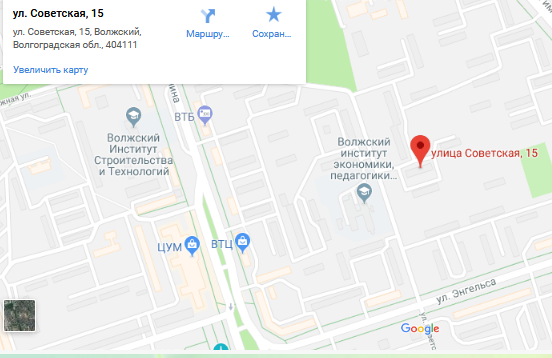 5Информация о режиме, графике работы с указанием дней и часов приема, перерыва на обед Центр трудовой и социальной  реабилитации для инвалидов старше 16 лет «Школа жизни» ВОБФ «Дети в беде» работает:Понедельник - пятница с 10-00 до 16-00, без перерыва на обед. Суббота и воскресенье, праздничные дни - выходной.6Информация о контактных телефонах с указанием кода населенного пункта, в котором расположен поставщик социальных услуг, и об адресах электронной почты8(8443) 27-55-43, факс 8(8443)274205м.т. 89053998913, mail: tnorlova@yandex.rudeti_v_bede@list.ru сайт  https://fdetivbede.ru   7Информация о руководителе, его заместителях, руководителях филиалов (при их наличии у поставщика социальных услуг) с указанием контактных телефонов и адресов электронной почтыОрлова Татьяна Николаевна –исполнительный директор ВОБФ «Дети в беде»Тел. 89053998913  mail: tnorlova@yandex.ruРумянцева Елена Василевна – зам.исполнительного директора по социальной работе Тел 899954249330 rum_es@mail.ru 8Информация о структуре и об органах управления поставщика социальных услуг с указанием: 1)наименований структурных подразделений (органов управления), фамилий, имен, отчеств и должностей руководителей структурных подразделений, 2)места нахождения структурных подразделений, 3)адресов официальных сайтов структурных подразделений (при наличии), 4)адресов электронной почты структурных подразделений (при наличии); 5)о положениях о структурных подразделениях (при их наличии);6) о персональном составе работников с указанием с их согласия уровня образования, квалификации и опыта работы;7) о попечительском совете организации Организационно-правовая форма – благотворительный фонд.В структуре формируются следующие службы и подразделения:- общее руководство;- бухгалтерский учет и финансово-экономическая деятельность;- специалисты по оказанию социально-педагогических и  коррекционных услуг.Исполнительный орган, осуществляющий текущее руководство деятельностью организации, исполнительный  директор.У фонда есть Попечительский совет, утвержденный общим собранием учредителей 31.03.2023г.В состав фонда  входит  структурное подразделение: Центр трудовой и социальной реабилитации для  инвалидов старше 16 лет «Школа жизни Контактный телефон Центра 89054336100Эл.почта: i-m19@mail.ru Официальный сайт: https://fdetivbede.ru Положение о Центре трудовой и социальной реабилитации для инвалидов старше 16 лет «Школа жизни»  Приложение №1Описание кадрового потенциала поставщика социальных услуг:-Орлова Татьяна Николаевна- исполнительный директор фонда образование высшее, кандидат технических наук;- Румянцева Елена Васильевна-, образование высшее, заместитель исп. директора по социальной работе;-Попова Анастасия Владиировна- образование высшее профильное, психолог;-Резниченко Зоя Ивановна, образование высшее, психолог;-Воробьева Ирина Михайловна-образование высшее, специалист по учету социальных услуг;-Кобышева Галина Николаевна, образование средне-специальное, социальный работник;-Васильев Сергей Александровича – образование высшее экономическое, мастер производственного обучения,;-Фомиченко Татьяна Валерьевна, образование высшее, мастер производственного обучения;-Кулик Виталий Васильевич, образование высшее, энергетик;9Информация о наличии лицензий на осуществление деятельности, подлежащей лицензированию в соответствии с законодательством Российской Федерации (с приложением электронного образца документов) в организации отсутствует деятельность, подлежащая лицензированию.10Информация о материально-техническом обеспечении предоставления социальных услуг (наличии оборудованных помещений для предоставления социальных услуг, в том числе библиотек, объектов спорта, средств обучения и воспитания, условиях питания и обеспечения охраны здоровья получателей социальных услуг, доступе к информационным системам в сфере социального обслуживания и сети "Интернет")Помещение, где оказываются социальные услуги,  оснащено сотовой и интернет связью для получения доступа к регистру получателей социальных услуг и информационным системам в сфере социального обслуживания. На стендах, расположенных в Центре, имеется информация об организации и  правилах предоставления  услуг. Центр размещается на первом этаже жилого дома. Входная группа и помещения Центра  оборудованы специальными знаками, указателями, выполненными в т.ч. шрифтом Брайля, бегущей строкой,  кнопкой вызова на входе, в комнате гигиены и приспособлениями для передвижения инвалидов. Для обеспечения охраны здоровья получателей социальных услуг установлены пожарная и охранная сигнализации,  помещение обеспечено средствами коммунально-бытового обслуживания. На территории, прилегающей к Центру, есть стоянка для машин.Кабинеты для предоставления социальных услуг оснащены естественной и искусственной освещенностью, воздушно-тепловым режимом, необходимым оборудованием и инвентарем. Помещение для работы специалистов оснащены следующей мебелью: письменные столы – 4 шт., офисные кресла – 4 шт., персональные компьютеры –5 шт., МФУ – 1 шт., шкафы для документации – 1 шт., шкаф для одежды – 1шт., шкаф бухгалтерский-1шт.Мастерская народных ремесел и декоративно-прикладного творчества: столы – 4 шт., стулья – 4 шт., шкафы для оборудования – 3 шт., мольберты – 5 шт., швейные машинки – 2 шт., оверлог-1шт. приточно-вытяжная система -1ед., гладильная доска – 1 шт, утюг – 2 шт.Мастерская декоративной обработки дерева: столы для работы -7шт, стулья-15шт., оборудование для столярного и плотницкого дела-8ед., инструмент слесарный -3 комплекта, верстаки-3шт, пушка тепловая-1 шт, навесные ящики-3шт, сушилка для рук-1шт., стружкоотсос-1шт., набор мебели для летней площадки (столы 8 шт., 36 стульев, шкаф металлический 2 шт., стеллаж металлический-2шт., микроскопы -2шт, портативная акустическая колонка-1 шт., садовый инвентарь, вентиляторы, обогреватели, охранная  сигнализация Спортивный комплекс – тренажеры (велотренажеры, беговая дорожка, степ и т.д.– 7 шт,  обручи, мячи и т.п.Зал для групповых мероприятий (занятий): столы – 4 шт., стулья – 45 шт., шкафы для библиотеки, фонотеки, настольных игр, оборудования, расходных материалов и т.п. – 10 шт., диван – 2 шт, телевизор – 1 шт, синтезатор – 1 т., активная акустическая система 2 шт., портативная акустическая система-1 шт., микрофоны без проводные 6 шт., микшерский пульт, пюпитры 3шт., проектор, экран на треноге,Кабинет педагога-психолога: комплект специальной мебели для работы психолога с воспитанниками-1ед., рабочий стол -1 ед., дидактический материал и пособия, наглядные пособия для работы психолога, шкафы для хранения документов и пособий -3шт, шкаф для хранения материалов и пособий, документов-1ед., шкаф для одежды-1шт., ноутбук-1 ед,, принтер-1 шт. Имеются необходимые методические и дидактические пособия, установлена лицензионная программа по психологической диагностике на компьютере. Тренировочная кухня: столы разделочные н\ж-4шт., эл.мясорубка– 1шт, блендер-1шт., эл.плита – 1 шт, холодильник – 1шт, сушилка – 1шт., посудомоечная машина – 1 шт, , шкафы для хранения посуды-2шт., эл.весы-1шт., стиральная машина- 1 шт., стеллаж для посуды-1 шт, микроволновая печь- 1 шт., набор кухонной посуды и сервировочный инвентарь Кабинет сенсорики: стол рабочий -2шт, кресло с гранулами «Груша»-2 шт., маты напольные-2 шт., комплект оборудования для сенсорной комнаты (звездное небо, звездный дождь, колесо светоэффектов 2шт., проектор, ионизатор воздуха), ноутбук-1шт., экран настенный-1ед., столы и планшет для песочной терапии -3 шт., методики для работы с оборудованием.Раздевалка: шкаф-купе для одежды – 1шт, вешалки напольные – 1 шт., скамейка – 1 шт, зеркало – 1шт., диван-2 шт.11Информация о форме социального обслуживания, в которой поставщик социальных услуг предоставляет социальные услуги (стационарной, полустационарной, на дому) Полустационарная форма социального обслуживания12Информация:- о порядке и об условиях предоставления социальных услуг по видам социальных услуг и формам социального обслуживания, в том числе о перечне социальных услуг, предоставляемых поставщиком социальных услуг;- о порядке и условиях предоставления социальных услуг бесплатно и за плату по видам социальных услуг и формам социального обслуживанияПредоставление социальных услуг в полустационарной  форме гражданам пожилого возраста и инвалидам в целях социальной реабилитации производится в соответствии с Порядком предоставления социальных услуг, утвержденным приказом комитета социальной защиты населения Волгоградской области № 331 от 18.02.2015г. Обслуживание получателей социальных услуг производится  бесплатно или за частичную плату в соответствии с разделом 3 Порядка, утвержденного приказом №331 от 18.02.2015г., и заключенными договорами с получателями услуг. Перечень социальных услуг указан в разделе 21 настоящих сведений.Организация бесплатно предоставляет социальные услуги в полустационарной форме детям-инвалидам и детям, испытывающим трудности в социальной адаптации, в возрасте от 16 до 18 лет, а также их родителям (законным представителям) на основании приказа комитета социальной защиты населения Волгоградской области № 332 от 18.02.2015г. «Об утверждении Порядка предоставления социальных услуг в полустационарной форме детям-инвалидам, детям, испытывающим трудности в социальной адаптации, и их родителям (законным представителям) в целях социальной реабилитации». Перечень социальных услуг указан в разделе 21 подпункт 3 настоящих сведений.13Информация о численности получателей социальных услуг по формам социального обслуживания и видам социальных услуг за счет бюджетных ассигнований бюджетов субъектов Российской Федерации Полустационарная форма обслуживания (дневное пребывание) -30 человекКоличество свободных мест указано в разделе 22 настоящих сведенийКоличество свободных мест на актуальную дату можно уточнить у специалиста по учету социальных услуг Воробьевой Ирины Михайловны т. 8905433610014Информация о численности получателей социальных услуг по формам социального обслуживания и видам социальных услуг за плату, частичную плату в соответствии с договорами о предоставлении социальных услуг за счет средств физических лиц и (или) юридических лицНа  01.10.2023г. на полустационарной форме обслуживания находятся 16 человек, в т.ч.:Порядок №331 бесплатно-9 человек                           за частичную оплату-7человекПорядок №332 бесплатно- 0 человек15Информация об объеме предоставляемых социальных услуг за счет бюджетных ассигнований бюджетов субъектов Российской Федерации и за плату, частичную плату в соответствии с договорами о предоставлении социальных услуг за счет средств физических лиц и (или) юридических лиц2023г. (январь-сентябрь), всего  4952 услуги, в т.ч:Порядок № 331 бесплатно- 2785 услуг                            частичная оплата-2167услугПорядок № 332 бесплатно- 0 услуг16Информация о финансово-хозяйственной деятельности (с приложением электронного образа плана финансово-хозяйственной деятельности)Финансовое обеспечение деятельности организации осуществляется за счет благотворительных взносов, социальных грантов, субсидий из областного и местного бюджетов  и компенсации за предоставленные социальные услуги. План финансово-хозяйственной деятельности на 2023г. –Приложение №217Информация о правилах внутреннего распорядка для получателей социальных услуг, правилах внутреннего трудового распорядка, коллективном договоре (с приложение электронного образа документов)Коллективный договор отсутствует.Правила внутреннего трудового распорядка регламентируются приказами организации в соответствии с Трудовым кодексом РФ, Уставом организации, законодательством Волгоградской области и иными нормативными правовыми актами. Правила направлены на создание условий, способствующих эффективному труду, рациональному использованию рабочего времени, укреплению трудовой дисциплины.Правила внутреннего трудового распорядка Приложение № 3Правила внутреннего распорядка для получателей услуг (расписание занятий и мероприятий) находятся на информационном стенде в ЦентреПриложение № 418Информация о наличии предписаний органов, осуществляющих государственный контроль в сфере социального обслуживания, и отчетов об исполнении указанных предписаний - АКТово результатах систематического наблюдения по исполнению обязательных требований при осуществлении поставщиками социальных услуг деятельности по предоставлению социальных услуг получателям социальных услуг в Реестре поставщиков социальных услуг Волгоградской области  на 01.10.2023г. не было19Информация о проведении независимой оценки качества оказания ими социальных услуг Независимая оценка качества социальных услуг не проводилась20Информация об опыте работы поставщика социальных услуг за последние пять летВолжский общественный благотворительный фонд «Дети в беде» создан в 2014 году в целях оказания благотворительной помощи семьям с детьми-инвалидами и инвалидами с детства, оказавшимся в трудной жизненной ситуации. Приоритетной задачей Фонда является всесторонняя помощь семьям, воспитывающим как детей инвалидов, так и инвалидов с детства старше 18 лет с множественными расстройствами здоровья. Это ДЦП различных форм, ментальные нарушения, задержка психо-моторного развития, эпилепсия, аутизм и другие тяжелые заболевания.Задачи фонда:​ привлечение и сосредоточение финансовых и материальных ресурсов для реализации социальных программ;​ финансирование собственных и иных социально-значимых программ, направленных на улучшение помощи  инвалидам и их семьям;​ привлечение внимания общественности к проблемам  инвалидов, используя для этого средства массовой информации;​  содействие всестороннему образованию и социальной адаптации инвалидов, оказание помощи в их трудовой деятельности и трудоустройстве членов их семей и организация рабочих мест;​ содействие обеспечению социальной и правовой защиты данной категории лиц; оказание теоретической, практической и иной помощи в организации индивидуальной трудовой деятельности.В Фонде работают 9 постоянных сотрудников. При проведении акций и мероприятий привлекаются волонтеры из числа студентов городских ВУЗов и родителей инвалидов.Достижением Фонда является реализация 9-ти социально значимых программ, которые отвечают требованиям наших целевых групп.Информация о деятельности организации-заявителя.2013 - 2023 году были успешно реализованы следующие  программы:​ ​ Трудовая и социальная реабилитация молодых инвалидов старше 16 лет в Центре «Школа жизни» г.Волжский ул.Советская, 15;​ Профориентация и подготовка к труду молодых инвалидов с детства, опекаемых фондом,  по программе «Учусь готовить», программа поддерживаемого трудоустройства на предприятиях города и в мастерских Центра «Школа жизни»;​ Программа «Будьте здоровы» по профилактике заболеваний у инвалидов и их родителей;​ Программа «Шагни за горизонт» летнего и зимнего оздоровительного отдыха для семей, воспитывающих инвалидов;​ Благотворительный забег «Я помог ребенку»;​ Программа семейного досуга «Мы-вместе»;​ Программа организации благотворительных ярмарок и акций на площадках города;​ Программа оказания материальной помощи семьям, попавшим в трудную жизненную ситуацию и опекаемым фондом;​ Программа «Спорт для всех» по пропаганде здорового образа жизни среди семей, воспитывающих инвалидов.В 2017 году ВОБФ «Дети в беде» вошел в реестр НКО, оказывающих социальные услуги населению. В перспективе расширение сферы деятельности Центра «Школа жизни» через открытие новых мастерских, организация поддерживаемого трудоустройства для молодых инвалидов. В 2019г. фонд открыл новую мастерскую декоративной обработки дерева для молодых инвалидов, посещающих Центр «Школа жизни», и их ровесников из Волжского ПНИ для освоения профессий столяра и плотника.С апреля 2020г. фонд начал предоставлять дистанционные услуги получателям услуг по шести направлениям деятельностиС мая 2021 г. открыта новая летняя площадка пергола при мастерской декоративной обработки дерева в ботаническом саду  для  проведения занятий по релаксации воспитанников Центра и занятий по изучению микромира флоры и фауны.С сентября 2021г. реализуется программа «Для спорта нет преград»  по обучению плаванию участников проекта и их опекунов на базе закрытого плавательного бассейна, а летом и в открытой чаше бассейна на загородном тур комплексе.№ п/пПеречень предоставляемых социальных услуг по формам социального обслуживания и видам социальных услугЕдиница измеренияТарифы на предоставляемые социальные услуги(в рублях)№ п/пПеречень предоставляемых социальных услуг по формам социального обслуживания и видам социальных услугЕдиница измеренияТарифы на предоставляемые социальные услуги(в рублях)12342.Полустационарное социальное обслуживаниесоциально-бытовые услуги:-1.1 Предоставление транспорта2. Предоставление гигиенических услуг лицам, не способным по состоянию здоровья самостоятельно осуществлять за собой уход2.1 раздевание и одевание1 час 1 услуга139,4245,06социально-медицинские услуги:-2.1 адаптивная физкультура 2.1.1Индивидуальная2.1.2Групповая2.2 Консультирование  по социально-медицинским вопросам1 занятие1 занятие1 консультация145,02263.65271,89социально-психологические услуги:3.1 консультирование по вопросам внутрисемейных отношений3.1.1 индивидуальное3.1.2 групповое3.2Проведение психологической диагностики и обследования личности 3.2.1индивидуальная диагностика с использованием бланков3.2.2 индивидуальная диагностика с использованием компьютера3.2.3 групповая диагностик с использованием бланков3.2.4 групповая диагностика с использованием компьютера3.3 Психологическая коррекция 3.3.1 индивидуальная 3.3.2 групповая3.4 социально-психологический  патронаж1 консультация1 консультация1диагностика1диагностика1диагностика1диагностика1 занятие 1 занятие 1 занятие272,31370.04349,54302,13327,53322.40243,64280,25287,78социально-педагогические услуги:-4.1 социально-педагогическая коррекция, диагностика и консультирование4.1.1 индивидуальное коррекционное занятие4.1.2 групповое коррекционное занятие4.1.3. индивидуальная диагностика4.1.4 групповая диагностика4.1.5 индивидуальное консультирование 4.1.6 групповое консультирование4.2.организация проведения анимационных мероприятий экскурсии, посещения театров, выставок, концерты художественной самодеятельности, праздники, юбилеи и другие культурные мероприятия), организация и проведение клубной и кружковой работы для формирования и развития интересов4.2.1  организация экскурсий, т прочее4.2.2 организация и проведение клубной и кружковой работы1 занятие1 занятие1 диагностика1 диагностика1 консультация1 консультация1 мероприятие1 занятие232,68171,45175,24413,27164,83231,91163,90217,11социально-трудовые услуги:-5.1 Организация помощи в получении образования и (или) профессии инвалидами (детьми инвалидами) в соответствии с их способностями5.1.1Индивидуальное занятие 5.1.2Групповое занятие5.2Проведение мероприятий по использованию остаточных трудовых возможностей и организация обучения доступным профессиональным навыкам5.3 Оказание помощи в трудоустройстве1 занятие1 занятие1 занятие1 услуга56,0778,3393,66260,27социально-правовые услуги:-6.1 Консультирование по социально-правовым вопросам6.1.1 индивидуальное консультирование6.1.2 групповое консультирование1 консультация1 консультация172,9882,16услуги в целях повышения коммуникативного потенциала получателей социальных услуг, имеющих ограничения жизнедеятельности, в том числе детей-инвалидов услуги:-7.1 обучение навыкам самообслуживания , поведения в быту и общественных местах7.1.1 индивидуальное занятие7.1.2 групповое занятие7.2 Обучение инвалидов (детей-инвалидов) пользованию средствами ухода и техническими средствами реабилитации7.3 оказание помощи в обучении навыкам компьютерной грамотности7.3.1 индивидуальное занятие1 занятие1 занятие1 услуга1 занятие47,9745,4124.02199,033.Сведения о предоставление социальных услуг ВОБФ «Дети в беде» В соответствии с 442-ФЗ « Об основах социального облуживания граждан в российской Федерации» и Приказом Комитета социальной защиты населения Волгоградской области  от 18 февраля 2015г №332 « Об утверждении порядка предоставления социальных услуг в полустационарной форме детям-инвалидам, детям, испытывающим трудности в социальной адаптации, и их родителям (законным представителям)  в целях социальной реабилитации». Список изменяющихся документов к приказу №332от 18.02.2015г. Полустационарное социальное обслуживание.Сведения о предоставление социальных услуг ВОБФ «Дети в беде» В соответствии с 442-ФЗ « Об основах социального облуживания граждан в российской Федерации» и Приказом Комитета социальной защиты населения Волгоградской области  от 18 февраля 2015г №332 « Об утверждении порядка предоставления социальных услуг в полустационарной форме детям-инвалидам, детям, испытывающим трудности в социальной адаптации, и их родителям (законным представителям)  в целях социальной реабилитации». Список изменяющихся документов к приказу №332от 18.02.2015г. Полустационарное социальное обслуживание.Сведения о предоставление социальных услуг ВОБФ «Дети в беде» В соответствии с 442-ФЗ « Об основах социального облуживания граждан в российской Федерации» и Приказом Комитета социальной защиты населения Волгоградской области  от 18 февраля 2015г №332 « Об утверждении порядка предоставления социальных услуг в полустационарной форме детям-инвалидам, детям, испытывающим трудности в социальной адаптации, и их родителям (законным представителям)  в целях социальной реабилитации». Список изменяющихся документов к приказу №332от 18.02.2015г. Полустационарное социальное обслуживание.социально-бытовые услуги:-1.1 Предоставление транспорта2. Предоставление гигиенических услуг лицам, не способным по состоянию здоровья самостоятельно осуществлять за собой уход2.1 раздевание и одевание1 час1 услуга139,4245,06социально-медицинские услуги:-2.1 Проведение оздоровительных мероприятий2.1.1 подвижные игры 2.1.2 оздоровительная гимнастика      адаптивная физкультура 2.1.3 Индивидуальная2.1.4 Групповая2.2 Консультирование  по социально-медицинским вопросам1 занятие1 занятие1 занятие1 консультация106,8420,86145,02277,31271,89социально-психологические услуги:-3.1 консультирование по вопросам внутрисемейных отношений3.1.1 индивидуальное3.1.2 групповое3.2. Психологическая помощь и поддержка , в том числе гражданам, осуществляющим уход на дому за тяжелобольными получателями социальных услуг3.3. Проведение психологической диагностики и обследования личности 3.3.1индивидуальная диагностика с использованием бланков3.3.2 индивидуальная диагностика с использованием компьютера3.3.3 групповая диагностик с использованием бланков3.3.4 групповая диагностика с использованием компьютера3.4 Психологическая коррекция 3.4.1 индивидуальная 3.4.2 групповая3.4.3 занятие в сенсорной комнате1 консультация1 консультация1 услуга1 диагностика1 диагностика1 диагностика1 диагностика1 занятие1 занятие1 занятие272,31397,80182.73349,54302,13327,53575,56243,64280,25социально-педагогические услуги:-4.1 Организация помощи родителям или законным представителям детей-инвалидов, воспитываемых дома, в обучении таких детей навыкам самообслуживания, общения и контроля, направленным на развитие личности4.2 социально-педагогическая коррекция, диагностика и консультирование4.2.1 индивидуальное коррекционное занятие4.2.2 групповое коррекционное занятие4.2.3. индивидуальная диагностика4.2.4 индивидуальное консультирование 4.3.организация проведения анимационных мероприятий экскурсии, посещения театров, выставок, концерты художественной самодеятельности, праздники, юбилеи и другие культурные мероприятия), организация и проведение клубной и кружковой работы для формирования и развития интересов4.3.1  организация экскурсий, т прочее4.3.2 организация и проведение клубной и кружковой работы 1 занятие1 занятие1 занятие1 диагностика1 консультация1 мероприятие1 занятие104,60232,68171,45175,24164,83163,90217,11социально-трудовые услуги:-5.1.Проведение мероприятий по использованию остаточных трудовых возможностей и организация обучения доступным профессиональным навыкам5.1 Организация помощи в получении образования и (или) профессии инвалидами (детьми инвалидами) в соответствии с их способностями5.1.1Индивидуальное занятие 5.1.2Групповое занятие1 занятие1 занятие1 занятие93,6656,0778,33социально-правовые услуги:-6.1 Консультирование по социально-правовым вопросам6.1.1 индивидуальное консультирование6.1.2 групповое консультирование1 консультация1 консультация172,9882,16услуги в целях повышения коммуникативного потенциала получателей социальных услуг, имеющих ограничения жизнедеятельности, в том числе детей-инвалидов услуги:-7.1 обучение навыкам самообслуживания , поведения в быту и общественных местах7.1.1 индивидуальное занятие7.1.2 групповое занятие7.2 Обучение инвалидов (детей-инвалидов) пользованию средствами ухода и техническими средствами реабилитации7.3 оказание помощи в обучении навыкам компьютерной грамотности7.2.1 индивидуальное занятие1 занятие1 занятие1 занятие1 занятие47,9745,4124.02199,03Форма социального обслуживанияОбщее количество мест, предназначенных для предоставления социальных услугНаличие свободных мест, в том числе по формам социального обслуживанияСоциальное обслуживание на дому--Полустационарное социальное обслуживание30Бесплатно- 5 местЗа частичную опл. -10 местСтационарное социальное обслуживание--Доступность услуги
(транспортная доступность, наличие или отсутствие очередности, доступность предоставления социальной услуги для инвалидов и других лиц с учетом ограничений их жизнедеятельности, информированность населения о видах представляемых социальных услуг)Перечень оборудования, используемого для оказания социальных услугЦентр реабилитации молодых инвалидов  находится в 300м доступности от остановки общественного транспорта площадь им. В.И.Ленина автобуса №1,2,4,14,15.Маршрутки:159, 160, 260, 1,3,5,6,14,27.Получателей социальных услуг подвозим на заказном автобусе к Центру и обратно по домам.Состояние дорог и подъездов к зданию соответствует  требованиям.Помещение, где оказываются социальные услуги,  оснащено сотовой и интернет связью для получения доступа к информационным системам в сфере социального обслуживания. Центр размещается на первом этаже жилого дома. Входная группа и помещения Центра  оборудованы специальными знаками, указателями вывесками, выполненными в т.ч. шрифтом Брайля, бегущей строкой, кнопкой вызова на входе, в комнате гигиены и приспособлениями для передвижения инвалидов. Для обеспечения охраны здоровья получателей социальных услуг установлены пожарная и охранная сигнализации,  помещение обеспечено средствами коммунально-бытового обслуживания. На стендах, расположенных в помещении, имеется информация об организации и  правилах предоставления  услуг. По мере необходимости информационные стенды обновляются.Очередность на социальное обслуживание - отсутствует.Информирование осуществляется через сайт организации, по телефону и при личном обращении граждан, распространяются информационные буклеты о деятельности в социально-значимые организации: поликлиники, образовательные и социальные учреждения.Периодически деятельность организации освещается в средствах массовой информации.Помещение для работы специалистов оснащены следующей мебелью: письменные столы – 4 шт., офисные кресла – 4 шт., персональные компьютеры –5 шт., МФУ – 1 шт., шкафы для документации – 1 шт., шкаф для одежды – 1шт., шкаф бухгалтерский-1шт.Мастерская народных ремесел и декоративно-прикладного творчества: столы – 4 шт., стулья – 4 шт., шкафы для оборудования – 3 шт., мольберты – 2 шт., швейные машинки – 2 шт., оверлог-1шт. приточно-вытяжная система -1ед., гладильная доска – 1 шт, утюг – 2 шт.Мастерская декоративной обработки дерева: столы для работы -7шт, стулья-15шт., оборудование для столярного и плотницкого дела-8ед., инструмент слесарный -3 комплекта, верстаки-3шт, пушка тепловая-1 шт, навесные ящики-3шт, сушилка для рук-1шт., стружкоотсос-1шт., набор мебели для летней площадки (столы 4 шт., 20 стульев, шкаф металлический, стеллаж металлический, садовый инвентарь, вентиляторы, обогреватели, охранная  сигнализацияЛетняя площадка пергола: столы 4 шт,, стулья- 16шт., микроскопы -2шт, кресла для релаксации-4 шт., Стеллаж для выставки 1шт., шкаф металлический для оборудования-1 шт. Спортивный комплекс – тренажеры (велотренажеры, беговая дорожка, степ и т.д.– 7 шт,  обручи, мячи и т.п.Зал для групповых мероприятий (занятий): столы – 4 шт., стулья – 45 шт., шкафы для библиотеки, фонотеки, настольных игр, оборудования, расходных материалов и т.п. – 10 шт., диван – 2 шт, телевизор – 1 шт, синтезатор – 1 т., ковры –2шт. синтезатор-1 шт.Кабинет педагога-психолога: комплект специальной мебели для работы психолога с воспитанниками-1ед., рабочий стол -1 ед., дидактический материал и пособия, наглядные пособия для работы психолога, шкафы для хранения документов и пособий -3шт, шкаф для хранения материалов и пособий, документов-1ед., шкаф для одежды-1шт. Имеются необходимые методические и дидактические пособия, установлена лицензионная программа по психологической диагностике на компьютере. Тренировочная кухня: столы разделочные н\ж-4шт., эл.мясорубка– 1шт, блендер-1шт., эл.плита – 1 шт, холодильник – 1шт, сушилка – 1шт., посудомоечная машина – 1 шт, , шкафы для хранения посуды-2шт., эл.весы-1шт., стиральная машина- 1 шт., стеллаж для посуды-1 шт, микроволновая печь- 1 шт., набор кухонной посуды и сервировочный инвентарь Кабинет сенсорики: стол рабочий -2шт, кресло с гранулами «Груша»-2 шт., маты напольные-2 шт., комплект оборудования для сенсорной комнаты (звездное небо, звездный дождь, колесо светоэффектов 2шт., проектор, ионизатор воздуха), ноутбук-1шт., экран настенный-1ед., столы и планшет для  песочной терапии -3 ед., методики для работы с оборудованием.Раздевалка: шкаф-купе для одежды – 1шт, вешалки напольные – 1 шт., скамейка с ящиками для сменной обуви – 1 шт, зеркало – 1шт.Сотрудники, участвующие в предоставлении социальных услугКоличество сотрудниковКвалификацияОрлова Татьяна Николаевнаисполнительный директор фонда1Образование высшее, кандидат технических наук, опыт работы 13 летРумянцева Елена Васильевна, методист, психолог1Образование высшее, опыт работы 2 годаВоробьева Ирина Михайловна- специалист по учету социальных услуг1Образование высшее, опыт работы 5 летПопова Анастасия Владимировна1Образование высшее профильное, опыт работы 4 годаРезниченко Зоя Ивановна, психолог1Образование высшее, опыт работы 6 месяцевКобышева Галина Николаевна, социальный работник1Образование среднее – специальное, опыт работы 5 летФомиченко Татьяна Валерьевна, мастер производственного обучения (мастерская народных ремесел)1Образование высшее, опыт работы 4 годаКулик Виталий Васильевич, энергетик1Образование высшее, опыт работы 4 годаВасильев Сергей Александрович, мастер производственного обучения, мастерская по декоративной обработки дерева в ботаническом саду1Образование высшее, опыт работы 2 года